موفق باشیدنام: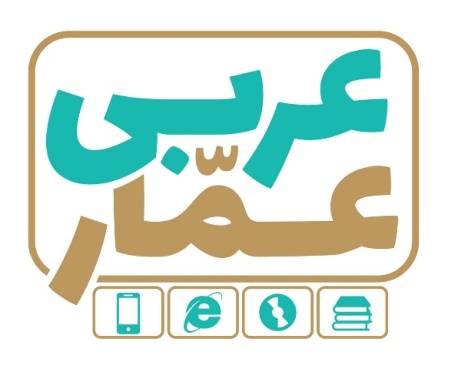 تاریخ امتحان:نام خانوادگی:ساعت برگزاری:نام دبیر طراح سوالات:مدت زمان امتحان:عربی دهم انسانی نوبت دومعربی دهم انسانی نوبت دومعربی دهم انسانی نوبت دومردیفسؤالاتبارم۱تَرجمِ العباراتِ التّاليةَ إلي الفارسيّةِ بعباراتٍ مألوفۀٍ: (عبارت¬هاي زيررا به فارسي روان ترجمه كنيد:)الف) سَلَّمَ رجلٌ فقيرٌ علي أحدِ الصّحابةِ في الطّريقِ.              ب) فاللهُ لهُ خيرُ مُعينٌ،يجزيِهِ ويَصْفَحُ عَن ذَنبِهِ.                     ج) نصَحَ أحدُ الحُكماءِ إبنَه قائلاً.                                   د) أشدُدْ يَدَيْكَ بحبلِ العلمِ مُعتَصمَاً.                              ه) مَنْ يَتعَبْ نفسَهُ في العملِ المُتواصلِ، يُصبح ناجحاً .و) كنتُ حَكَمَاً في مباراةٍ علميّةٍ بينَ فَريقينِ مُجدينَ.ز) وَقَفَ الصّديقُ للمراقبةِ وبدأ الرّجلُ يَقْطِفُ الفواكهَ.ح) لأنّهُم كانوا يَزرعُونَ بذورَ الحقدِلآلِ عليٍّ.ط) يا كميلُ، العلمُ خيرٌ مِنَ المالِ،العلمُ يَحرُسُكَ.ي) العاقلُ لا يَحْكُمُ بِمَا لا يَعْلَمُ.5۲مفردات: الف) إنتخبِ المعني الصّحيح للكلماتِ المشار إليها:-النّعامةُ حَيَوانٌ يُشبهُ الطّيرَ والجملَ.(پرنده،شترمرغ،شتر)         -العالمُ الفرنسيُّ مكتشفُ الجراثيمِ.(آمپول،بيماريها،ميكروبها)               -فاقَ بعضُ الطّلابِ عَنْ بعضٍ آخَرَفي الدّرسِ.(تفاوت يافتند،برتري يافتند،تلاش كردند) -سلمان اين كاررا نپذيرفت.(رَدَّ،ماقبَّلَ،رَفَضَ)ب) أكتب المتضادّ: زادَ اللهُ إيمانَ المؤمنِ.                            ج) أكتب المترادف: تَمَنَّي أنْ يَصْفَحَ منهُ.1.5۳إنتخبِ الصَّحيحَ للتّرجمةِ: (صحيح را براي ترجمه انتخاب كنيد:)الف) إنَّ النّميمـﺔ تَزرَعُ الضَّغينـﺔ.  شاید سخن چینی ( بذر) کینه بکارد.○                  قطعاً سخن چینی (بذر) کینه میکارد.○ ب) تكادُ الطّالبةُ تكتُبُ.                                                                             چيزي نمانده بود كه دانش آموز بنويسد.○                              دانش آموزشروع به نوشتن كرد.○ ج) قائدُ الثّورﺓِ العظیمُ، الإمامُ الخمینیّ (ره)، أیْقَظَ المسلمینَ مِن نومِ الغفلـﺔِ.  رهبر کبیر انقلاب، امام خمینی(ره) مسلمانان را از خواب غفلت بیدار نمود.○ رهبر انقلابِ کبیر، امام خمینی (ره) مسلمانان را از خواب غفلت باز داشت.○1.54الف) صحّحِ الأخطاءَ في التّرجمةِ: (خطاها را در ترجمه اصلاح كنيد :) 1. عَسی اللهُ أن یَعْفُوَ عنهمْ.←   شاید که خداوند از آنها در میگذرد. 2. مَنْ ظَلَمَ عبادَ الله کان اللهُ خصمَهُ .   ← هرکس به بندگان خدا ستم کرد، خداوند دشمن او بود.ب) جاي خالي را با توجّه به معني كامل كنيد:. بسطُ العدلِ والمحاربةُ مَعَ الظُّلمِ والجُوعِ والحِرمانِ ليسَ أمراً بسيطاً في هذه الدّنيا.........عدالت ومبارزه با ظلم وگرسنگي ومحروميت،كار..........در اين دنيا نيست.1.5۵إقرأ النصَّ التاليَ ثمَّ أجِب عَنِ الأسئلةِ: (متن زيررابخوانيدوبه سؤالات آن جواب دهيد:) کانَ لقمانُ تلمیذاً فی صغرهِ عندَ أحدِ ألأطّباء. فی یومٍ مِن الأیّامِ أرسلهُ الأستاذُ إلی السّوق وَ طلبَ مِنهُ أنْ یشتریَ أجودَ و أردأَ قطعۀٍ مِن الذّبيحَـﺔِ فَذَهَبَ وَ رَجَعَ وَ مَعَهُ لسانُ خروفٍ وَ قالَ : الّلسانُ الکاذبُ یؤذی النّاسَ و الّلسانُ الصّادقُ یَنفَعُ النّاسَ . الف) إلی أینَ أرسلَ الأستاذُ تلمیذَهُ ؟   ب) ماذا طَلَبَ الأستاذُ مِنْ تلمیذِهِ ؟ ج) ما کانَ أجوَدَ وَ أردأ قطعةٍ مِن الذّبيحَـﺔِ علی حسبِ رأی التّلمیذِ ؟                        د) أكتب مفرد«الأطبّاء»وجمع«تلميذ»:2۶أجب عَنِ الأسئلةِ: (به مواردخواسته شده جواب دهيد:)الف) عیّن نوعَ المعارفِ الّتی أشیر إلیها بخطٍّ  : (0.5)       المرأﺓُ المسلمـﺔُ الّتی تعرفُ رسالتها .             ب) عیِّن إعرابَ فعل مضارع : (0.25)     أدرسی تَنجَحی فی دراسَتِکِ .   ج) عیِّن نوعَ اعرابِ الکلماتِ : (0.5)                   - الدّنیا مزرعـﺔُ الاخرﺓ.          - إنَّ اللهَ یُحِبُّ التَّوابینَ. د) عَیِّنِ الصّحیحَ للفراغِ: (0.5)-نَتَعَلَّمُ فی المدرسـﺔِ لُغَتَینِ ................. ( إثنَین ، إثنتان ، إثنتین ) -فی الحديقـﺔِ إثنتا عَشَرَﺓ ...................... ( شجرﺓٍ ، أشجار ، شجرﺓً )ه) عیِّن اسم و خبر النّواسخ : (1)-صارَ البوصیریُّ معروفاً بِقصیدﺓِ«البردﺓِ».                 -لَیتَکَ تَنصُرُ المظلومینَ .و) غَيِّرِ الفعلَ مِنَ المبنيّ لِلمعلومِ إلي المبنيّ لِلمجهولِ: (0.25)  «أنْزَلَ»37أكتبْ ما طُلِبَ منك: (آنچه ازتو خواسته شده،جواب بده:)              الف-عیِّن مفعولَ فیه : (0.25)                    إنَّ المرءَ مخبوءٌ تحتَ لسانِهِ . ب- عیِّن الصّفةَ و المضافَ إلیه: (0.5)       أفضلُ النّاسِ مؤمِنٌ یُجاهدُ فی سبیل اللهِ.   ج– إصْنَعْ : (0.25)     عَبد ( مصغّر ) ............            18للتّعريبِ : (به عربي ترجمه كنيد:)     «او مرا در درسها كمك كرد»0.59للتّشكيلِ : (حركت گذاري كنيد:)          یُحاسِبُ الله الإنسان یوم القيامـﺔ0.510أكملِ الفراغَ في التّحليلِ الصّرفيِّ والإعرابِ: (جاي خالي رادرتجزيه وتركيب كامل كنيد)                                           «نُفَصّلُ الآیاتِ لِیَعقِلُونَ.»نفصّلُ:فعل مضارع،.....مزيد ثلاثيّ من باب......،معرب،المبنيّ للمعلوم/جملة فعليّة وفاعله......الآياتِ:اسم،.....،مؤنّث،معرب،معرفة،المنصرف/.........ومنصوب بالكسرة.يعقلونَ:فعل مضارع،للغائبين،......لازم،معرب/جملةوصفيّة(صفت)ومجرورمحلّاً.1.5۱۱صحّحِ الأخطاءَ: (غلطها را اصلاح كنيد:)الف) لا الّلباسَ أجمَل َ مِن العافيـﺔِ.                    ب) تُصَدَّرُ بعضُ المنتجاتِ الإيرانيِّ إلي خارجِ البلادَ.۱۱۲ أضواءٌ قرآنيّةٌ و في رحابِ نهجِ البلاغةِ:الف) در كدام آيه فعل مجهول به كار رفته است؟□عَسَي رَبُّكُمْ أنْ يُكَفِّرْعَنكُمْ سَيّئاتِكُمْ.                 □وإلي اللهِ تُرْجُعَ الأمورُ.                     □ واتّقُوا اللهَ لَعَلَّكُمْ تُفْلِحُونَ.ب) ترجمِ العبارةَ مِنْ نَهْجِ البلاغةِ:       «أبْغِضْ بَغيضكَ هَوْناً مَا.»                              ۱